II. Charakterystyka zagrożeń oraz ocena ryzyka ich wystąpienia, w tym dotyczących infrastruktury ważnej, oraz mapy ryzyka i mapy zagrożeń.Katalog zagrożeń i ocena ryzyka wystąpienia zagrożenia:1. Powódź1. PowódźCharakterystyka powodziowa powiatu mieleckiego:Powiat mielecki należy do obszarów szczególnie zagrożonych zjawiskami powodziowymi, powodowanymi głównie przez Wisłokę i Wisłę oraz ich główne dopływy (tj. Nowy Breń i Stary Breń).Na terenie powiatu mieleckiego  - wg stanu ewidencyjnego, występuje:- 319,9 km rzek i potoków, (w tym uregulowanych 275,3 km) - 200,5 km obwałowań przeciwpowodziowych obszar chroniony wałami wynosi 26 182 ha.Ponadto na terenie powiatu mieleckiego znajduje się dwie przepompownie wałowe potoku Stary Breń w m. Szafranów, gm. Czermin oraz Kanału A z ujściem do potoku Jamnica w m. Wierzchowiny, gm. Wadowice Górne. Obszar oddziaływania przedmiotowych stacji pomp wynosi 2 425 ha.Tabela nr 7. Charakterystyka melioracji podstawowej.Teren zalewowy wg wody stuletniej Q1% (o prawdopodobieństwie wystąpienia raz na 100 lat):
- wynosi: 402,17 km² –  45% powierzchni powiatu, 
- zamieszkuje około: 42 375 osób – 31% mieszkańców,
- prowadzi gospodarstwa indywidualne: 8 783 – 65%, 
- 45 679 sztuk inwentarza żywego, 
- prowadzi działalność gospodarczą: 87 podmiotów
- 11 ujęć wody pitnej, 5 oczyszczalni ścieków, 44 budynki użyteczności publicznej,
- drogi ogółem – 476 km - 31%
- wojewódzkie - 52 km – 25 %,  powiatowe - 211 km – 50,5%,  gminne -2 13 km 25,5%,
- 18 mostów drogowych + 1 kolejowy LHS,
- 1 kościół zabytkowy klasy zerowej, 36 obiektów zabytkowych nieruchomych. 
Wodowskazy:Stacja: MIELEC 2 (150210120)					WAMPIERZÓW (150210070)Rzeka: Wisłoka (218) (21,94 km, 3891,72 km2)					Breń (2174) (7,47 km, 665,55 km2)Stan alarmowy:  650 cm					450 cmStan ostrzegawczy:  480 cm					340 cmAbsolutne maksimum:  895 cm (2010.06.05)					565 cm (1960-07-28)Absolutne minimum:  160 cm (1992.09.02; 1994.08.02; 1994.08.04)		41 cm (2011-11-30)Tabela nr 8. Obwałowania cieków wodnych na terenie powiatu.Obwałowania na terenie działania Nadzoru Wodnego w Mielcu (Zarząd Zlewni w Jaśle):Obwałowania na terenie działania Nadzoru Wodnego w Tarnobrzegu (Zarząd Zlewni w Stalowej Woli):Obwałowania na terenie działania Regionalnego Zarządu Gospodarki Wodnej w KrakowieWedług opracowanych ocen pięcioletnich stanu technicznego wałów przeciwpowodziowych stan dobry lub dostateczny wałów wykazano na długości 180,5 km. Mogących zagrażać bezpieczeństwu na długości 2,5 km, zagrażających bezpieczeństwu na długości 17,4 km.  Z uwagi jednak, że jak już wyżej wspomniano, część obwałowań będących w dobrym stanie technicznym nie spełnia kryteriów dotyczących bezpiecznego wyniesienia korony wału (tj. 51,8 km z ww 180,5 km), do modernizacji zakwalifikowano łącznie 71,7 km wałów.Na terenie powiatu mieleckiego  - wg stanu ewidencyjnego, występuje:- 319,9 km rzek i potoków, (w tym uregulowanych 275,3 km) - 200,5 km obwałowań przeciwpowodziowych obszar chroniony w/w wałami wynosi 26 182 ha.Ponadto na terenie powiatu mieleckiego znajduje się dwie przepompownie wałowe potoku Stary Breń w m. Szafranów, gm. Czermin oraz Kanału A z ujściem do potoku Jamnica w m. Wierzchowiny, gm. Wadowice Górne. Obszar oddziaływania przedmiotowych stacji pomp wynosi 2 425 ha.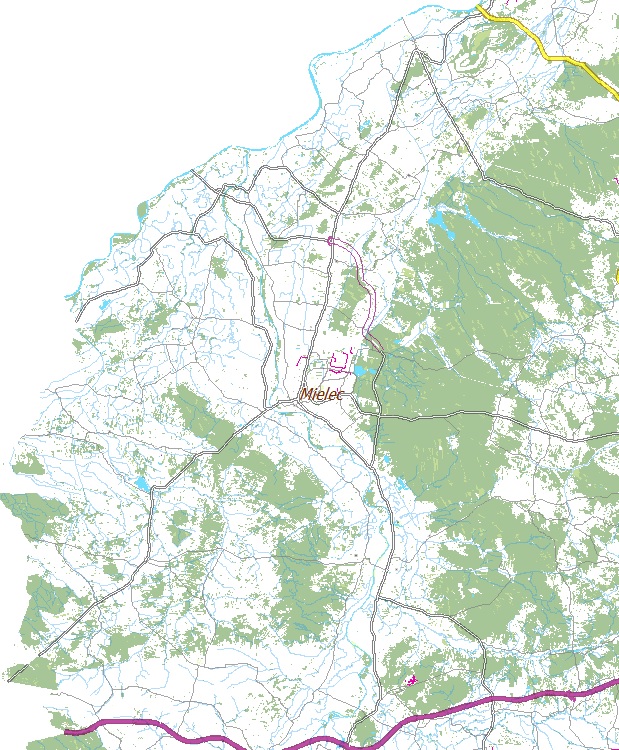 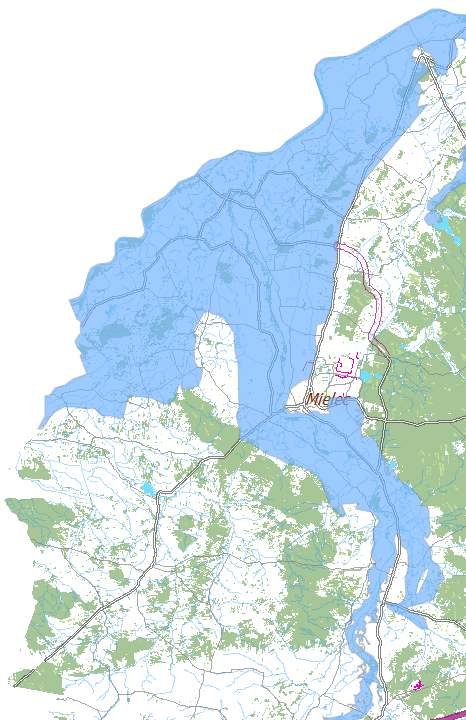 2. Pożar/wielkopowierzchniowy pożar lasuLp.ZagrożeniePrzyczyny/TypyOcena ryzykaMapa ryzykaMapazagrożenia1Wezbranie – jest pojęciem hydrologicznym, opisującym wzrost poziomu wody w rzece, jeziorze lub morzu. Terminów dotyczących samego zjawiska, bez odnoszenia go do skutków, które powoduje. Wezbranie występuje, gdy ilość wody, która spadła na ziemię, przewyższa zdolność gruntu do jej wchłonięcia lub kiedy ilość wody dopływającej do rzeki jest większa niż pojemność koryta.Powódź to jedno z najczęściej występujących zagrożeń naturalnych, będącym zjawiskiem przyrodniczym o charakterze ekstremalnym, często gwałtownym, występującym nieregularnie. Zgodnie z Art. 16 pkt 43 ustawy z dnia 20 lipca 2017 r. Prawo wodne, powódź definiowana jest jako „czasowe pokrycie przez wodę terenu, który w normalnych warunkach nie jest pokryty wodą, w szczególności wywołane przez wezbranie wody w ciekach naturalnych, zbiornikach wodnych, kanałach oraz od strony morza, z wyłączeniem pokrycia przez wodę terenu wywołanego przez wezbranie wody w systemach kanalizacyjnych”.Powódź rzeczna (opadowa, roztopowa, zatorowa) - powódź związana z wezbraniem powodziowym wód rzecznych, strumieni, kanałów, potoków górskich, jezior.Powódź opadowa - powódź związana z zalaniem terenu wodami pochodzącymi bezpośrednio z opadów deszczu lub z topnienia śniegu. Najgroźniejsze, głównie ze względu na szybkość powstawania i przemieszczania się, są wezbrania na rzekach górskich i podgórskich.Powódź od wód gruntowych - powódź związana z zalaniem terenu na skutek podniesienia się poziomu wód powyżej poziomu gruntu.Powódź od urządzeń wodno-kanalizacyjnych - powódź związana z zalaniem terenu przez wody pochodzące z infrastruktury wodno-kanalizacyjnej lub na skutek awarii tej infrastruktury, Powodzie roztopowe - spowodowane są tajaniem pokrywy śnieżnej. Pojawiają się na wszystkich rzekach kraju, ale najgroźniejsze rozmiary osiągają na dużych rzekach nizinnych.Powodzie zatorowe - pojawiają
się w czasie zamarzania rzeki, gdy
w wodzie powstaje śryż, czyli kryształki lodu spowalniające przepływ wody i sprzyjające powstaniu zatoru albo też podczas kruszenia się pokrywy lodowej, przy dodatnich temperaturach. Dochodzi wówczas do spiętrzenia kry. Najgroźniejsze powodzie zatorowe powstają podczas
wezbrań roztopowych na dużych
rzekach nizinnych, a także w ujściach uchodzących do Bałtyku.6. Inne - powodzie wywołane spływem powierzchniowym oraz powodzie o nieznanej genezie.EkstremalneLUDNOŚĆ - bezpośrednie zagrożenie dla życia i zdrowia osób, - negatywny wpływ na zdrowie psychiczne, - okresowe utrudnienia w przemieszczaniu się, - brak dostępu do żywności i wody pitnej, - możliwa konieczność ewakuacji ludności. GOSPODARKA/MIENIE/INFRASTRUKTURA- zniszczenie hodowli i zbiorów w gospodarstwach rolnych,- osłabienie ekonomiczne przemysłu spożywczego,- wzrost cen produktów żywnościowych,- wypłata odszkodowań dla przedsiębiorców zajmujących się przetwarzaniem i sprzedażą żywności,- zniszczenia w infrastrukturze (m.in. wały przeciwpowodziowe, pompownie, urządzenia hydrotechniczne, drogi, mosty, wiadukty, tunele, przepusty, urządzenia i sieć kanalizacyjna/wodociągowa),- możliwe długoterminowe zablokowanie szlaków/węzłów komunikacyjnych powodujące unieruchomienie lub utrudnienia w transporcie,- utrudnienia komunikacyjne: niemożność dotarcia mieszkańców do zakładów pracy; utrudniony dostęp do rejonów zniszczeń i związane z tym utrudnienia ratownicze,- konieczność dużych nakładów z budżetu państwa związanych z likwidacją skutków zdarzenia,- zniszczenia w infrastrukturze wytwarzania, przesyłu lub dystrybucji energii elektrycznej i ciepłowniczej,- zniszczenia obiektów użyteczności publicznej/lokali mieszkalnych/miejsc pracy,- zakłócenia funkcjonowania systemów łączności i systemów teleinformatycznych,- ograniczenie bądź całkowita utrata łączności radiowej 
i telefonicznej,- brak albo ograniczenie świadczenia usług telekomunikacyjnych lub pocztowych,- zakłócenia w funkcjonowaniu systemu dystrybucyjnego paliw,- możliwość istotnych skutków społecznych w postaci skokowego wzrostu poziomu bezrobocia,- straty w dziedzictwie narodowym.
ŚRODOWISKO- możliwe zniszczenia a nawet degradacja środowiska naturalnego (skala zniszczeń uzależniona od skali i zasięgu zaistniałego zjawiska) w tym:możliwa degradacja cennych przyrodniczo lub chronionych obszarów i gatunków (rezerwaty, parki narodowe, parki krajobrazowe, obszary Natura 2000, zespoły przyrodniczo-krajobrazowe);możliwość miejscowego skażenia środowiska w wyniku uszkodzeń instalacji i urządzeń technicznych i uwolnienia szkodliwych substancji na obszarach, na których usytuowane są substancje i materiały niebezpieczne,- skażenie ujęć wody (głównie studni przydomowych)
możliwe skażenie spowodowane fekaliami.Planoperacyjny
ochrony przed
powodzią
Powiatu
Mieleckiego, GISLp.Charakterystyka zagrożenia – zagrożenia naturalne – powodzie Lp.Charakterystyka zagrożenia – zagrożenia naturalne – powodzie 1.Wisła – powierzchnia zlewni do byłego przekroju wodowskazowego w m. Ostrówek wynosi 26 401 km2. Średni spadek dna rzeki wynosi 0,15 o/oo, zaś spadek zwierciadła wody wynosi 0,151 o/oo. Odcinek rzeki na terenie powiatu obwałowany jest obustronnie z przerwami w miejscach ujścia dopływów (Wisłoka, Breń), obwałowanych wałami cofkowymi. W międzywalu rzeki Wisły nie ma zlokalizowanego żadnego obiektu budownictwa ogólnego. Przy prawym brzegu rzeki położone są tereny gmin Czermin, Borowa, Gawłuszowice, Padew Narodowa.Powierzchnia zalewowa – 143,12 km2. 
Liczba osób do ewakuacji – 11 961 Zagrożone miejscowości: Domacyny, Gawłuszowice, Gliny Małe, Gliny Wielkie, Górki, Kębłów, Kliszów, Krzemienica, Łysaków, Łysakówek, Młodochów, Ostrówek, Otałęż, Padew Narodowa, Przykop, Rożniaty, Sadkowa Góra, Surowa, 
Wojków, Wola Otałęska, Wola Zdakowska, Zaduszniki, Pierzchne.2.Wisłoka - jest prawobrzeżnym dopływem Wisły posiadającym zlewnię 4 096 km2 i długość 163,3 km. Powstaje ona z połączenia się w rejonie Jasła trzech źródłowych rzek: górnej Wisłoki, Ropy i Jasiołki. Koryto Wisłoki począwszy od połączenia z Ropą i Jasiołką jest w przeważającej części szerokie, wyścielone żwirem i piaskiem. Średni spadek podłużny na terenie powiatu mieleckiego wynosi 0,49 o/oo. Rzeka ta przecina wzdłuż powiat, dzieląc go na dwie prawie równe części. Wokół brzegów Wisłoki położone są tereny gmin Przecław, Mielec, Borowa i Gawłuszowice oraz na prawym brzegu położone miasto Mielec.Powierzchnia zalewowa – 115,11 km2.Zagrożone miejscowości:Babicha, Borki Nizińskie, Borowa, Boża Wola, Brzyście, Chrząstów, Gawłuszowice, Kliszów, Książnice, Krzemienica, Mielec (oś. Kościuszki, Kilińskiego, Rzochów), Młodochów, Ostrówek, Orłów, Podleszany, Pławo, Rożniaty, Rzędzianowice, Sadkowa Góra, Wola Mielecka, Wola Pławska, Wola Zdakowska, Złotniki, Błonie, Kiełków, Podole, Rzemień, Tuszyma.Liczba osób do ewakuacji – 31 236.3.Breń Stary – jest lewobrzeżnym dopływem Wisłoki. Posiada zlewnię całkowitą 150,8 km2. Spadek podłużny wynosi 0,6 o/oo. Większe dopływy, to Brnik o powierzchni zlewni 31,2 km2, kanał Łukawiec o powierzchni zlewni 20 km2 oraz ciek Wiśnia o powierzchni zlewni 31,5 km2. Rzeka ta posiada swój bieg w całości na terenie powiatu mieleckiego. Przepływa przez tereny gmin Czermin, Borowa i Gawłuszowice.Powierzchnia zalewowa – 68,52 km2.Zagrożone miejscowości:Borowa, Breń Osuchowski, Dąbrówka Osuchowska, Gliny Małe, Gliny Wielkie, Łysaków, Łysakówek, Ostrówek, Sadkowa Góra, Szafranów.Liczba osób do ewakuacji – 6 316.4.Breń Nowy – jest prawobrzeżnym dopływem Wisły. Jest rzeką nizinną, powierzchnia całkowita zlewni wynosi 717,6 km2.
Spadek doliny wynosi ok. 1,2 o/oo, zaś wzniesienie ponad poziom morza wynosi 160 m. Jest ona obustronnie obwałowana na długości ok. 12 km, a większymi dopływami na terenie powiatu mieleckiego są potoki Zgórski i Jamnica. Rzeka ta przepływa przez tereny gmin Wadowice Górne i Czermin.Powierzchnia zalewowa – 36,83 km2.Zagrożone miejscowości:Breń Osuchowski, Kawęczyn, Kosówka, Otałęż, Wadowice Dolne (Kopaniny, Budzyń), Wampierzów, Zabrnie, Ziempniów.Liczba osób do ewakuacji – 3 467.5.Babulówka – jest prawobrzeżnym dopływem Wisły i stanowi recypient dla rowów i cieków wodnych leżących na wschód od linii kolejowej Mielec-Tarnobrzeg. Charakter rzeki nizinny. Koryto Babulówki jest wyżłobione w piaskach rzecznych tarasu akumulacyjnego Wisły. Rzeka poza górnym odcinkiem nie posiada wykształconej doliny. Górna część dorzecza zalesiona, dolna bezleśna. Od miejscowości Czajkowa rzeka jest obwałowana. Powierzchnia zlewni wynosi 215,9 km2. Rzeka ta przepływa przez tereny gmin Tuszów Narodowy i Padew Narodowa.Powierzchnia zalewowa – 18,51 km2.Zagrożone miejscowości:Padew Narodowa, Zarównie, Piechoty, Zachwiejów, Babule, Józefów, Pluty, Czajkowa, Dębiaki.Liczba osób do ewakuacji – 3 198.6.Potok ZgórskoPowierzchnia zalewowa – 9,37 km2.Zagrożone miejscowości:Podborze, Ruda, Wadowice Dolne, Wierzchowiny, Wampierzów, Dąbie.Liczba osób do ewakuacji – 1 048.Lp.Nazwa obiektuDługość [m]MiejscowośćGminaKilometrażDługość odcinaka [m]Stan technicznyZmodernizowanyPlany do modernizacji1.Lewy wał rzeki Wisłoki24 616GawłuszowiceGawłuszowice0+000-2+42124210+000-15+930dostateczny15+930-17+900dobry17+900-24+616dobrytaknie1.Lewy wał rzeki Wisłoki24 616Sadkowa GóraBorowa2+421-3+2988770+000-15+930dostateczny15+930-17+900dobry17+900-24+616dobrytaknie1.Lewy wał rzeki Wisłoki24 616BorowaBorowa3+298-5+97826800+000-15+930dostateczny15+930-17+900dobry17+900-24+616dobrytaknie1.Lewy wał rzeki Wisłoki24 616PławoBorowa5+978-8+30423260+000-15+930dostateczny15+930-17+900dobry17+900-24+616dobrytaknie1.Lewy wał rzeki Wisłoki24 616OrłówBorowa8+304-9+56912650+000-15+930dostateczny15+930-17+900dobry17+900-24+616dobrytaknie1.Lewy wał rzeki Wisłoki24 616Wola PławskaBorowa9+569-10+68611170+000-15+930dostateczny15+930-17+900dobry17+900-24+616dobrytaknie1.Lewy wał rzeki Wisłoki24 616RzędzianowiceMielec10+686-15+21045240+000-15+930dostateczny15+930-17+900dobry17+900-24+616dobrytaknie1.Lewy wał rzeki Wisłoki24 616Wola MieleckaMielec15+210-18+13729270+000-15+930dostateczny15+930-17+900dobry17+900-24+616dobrytaknie2.Lewy wał 
Kiełkowskiego150Boża WolaMielec0+000-0+150150dobrynowynie3.Prawy wał rzeki Wisłoki28 681Wola ZdakowskaGawłuszowice0+000-1+84118410+000-8+800 dostateczny8+800-19+900 dobry19+900-26+625 dostateczny26+625-28+681 dobryNowy w km: 16+074-19+90026+625-28+68119+900-26+4903.Prawy wał rzeki Wisłoki28 681GawłuszowiceGawłuszowice1+841-4+65328120+000-8+800 dostateczny8+800-19+900 dobry19+900-26+625 dostateczny26+625-28+681 dobryNowy w km: 16+074-19+90026+625-28+68119+900-26+4903.Prawy wał rzeki Wisłoki28 681KliszówGawłuszowice4+653-6+97723240+000-8+800 dostateczny8+800-19+900 dobry19+900-26+625 dostateczny26+625-28+681 dobryNowy w km: 16+074-19+90026+625-28+68119+900-26+4903.Prawy wał rzeki Wisłoki28 681BrzyścieGawłuszowice6+977-8+82018430+000-8+800 dostateczny8+800-19+900 dobry19+900-26+625 dostateczny26+625-28+681 dobryNowy w km: 16+074-19+90026+625-28+68119+900-26+4903.Prawy wał rzeki Wisłoki28 681ChrząstówMielec8+820-12+87140510+000-8+800 dostateczny8+800-19+900 dobry19+900-26+625 dostateczny26+625-28+681 dobryNowy w km: 16+074-19+90026+625-28+68119+900-26+4903.Prawy wał rzeki Wisłoki28 681ZłotnikiMielec12+871-16+43335620+000-8+800 dostateczny8+800-19+900 dobry19+900-26+625 dostateczny26+625-28+681 dobryNowy w km: 16+074-19+90026+625-28+68119+900-26+4903.Prawy wał rzeki Wisłoki28 681Stare MiastoMiasto Mielec16+433-20+90444710+000-8+800 dostateczny8+800-19+900 dobry19+900-26+625 dostateczny26+625-28+681 dobryNowy w km: 16+074-19+90026+625-28+68119+900-26+4903.Prawy wał rzeki Wisłoki28 681WojsławMiasto Mielec20+904-2S+85749530+000-8+800 dostateczny8+800-19+900 dobry19+900-26+625 dostateczny26+625-28+681 dobryNowy w km: 16+074-19+90026+625-28+68119+900-26+4903.Prawy wał rzeki Wisłoki28 681RzochówMiasto Mielec25+857-27+83519780+000-8+800 dostateczny8+800-19+900 dobry19+900-26+625 dostateczny26+625-28+681 dobryNowy w km: 16+074-19+90026+625-28+68119+900-26+4903.Prawy wał rzeki Wisłoki28 681RzemieńPrzecław27+835-28+1723370+000-8+800 dostateczny8+800-19+900 dobry19+900-26+625 dostateczny26+625-28+681 dobryNowy w km: 16+074-19+90026+625-28+68119+900-26+4903.Prawy wał rzeki Wisłoki28 681RzochówMiasto Mielec28+172-28+3121400+000-8+800 dostateczny8+800-19+900 dobry19+900-26+625 dostateczny26+625-28+681 dobryNowy w km: 16+074-19+90026+625-28+68119+900-26+4903.Prawy wał rzeki Wisłoki28 681RzemieńPrzecław28+312-28+6813690+000-8+800 dostateczny8+800-19+900 dobry19+900-26+625 dostateczny26+625-28+681 dobryNowy w km: 16+074-19+90026+625-28+68119+900-26+4904.Prawy wał rzeki Wisłoki1 764TuszymaPrzecław0+000-1+17641764dobrynietak5.Lewy i prawy wał Złotnicko-Berdechowskiego511ZłotnikiMielecL 0+000-0+255P0+000-0+256255256dostatecznynienie6.Lewy wał Starego Brnia15 234OstrówekGawłuszowice0+000-4+1234123dostatecznyTak w km 0+000-3+500Tak w km 3+500-11+1116.Lewy wał Starego Brnia15 234Gliny MałeBorowa0+000-5+0175017dostatecznyTak w km 0+000-3+500Tak w km 3+500-11+1116.Lewy wał Starego Brnia15 234Sadkowa GóraBorowa5+017-7+3052288dostatecznyTak w km 0+000-3+500Tak w km 3+500-11+1116.Lewy wał Starego Brnia15 234ŁysakówekBorowa7+305-8+6521347dostatecznyTak w km 0+000-3+500Tak w km 3+500-11+1116.Lewy wał Starego Brnia15 234ŁysakówCzermin8+652-8+845193dostatecznyTak w km 0+000-3+500Tak w km 3+500-11+1116.Lewy wał Starego Brnia15 234CzerminCzermin8+845-9+743898dostatecznyTak w km 0+000-3+500Tak w km 3+500-11+1116.Lewy wał Starego Brnia15 234ŁysakówCzermin9+743-9+996253dostatecznyTak w km 0+000-3+500Tak w km 3+500-11+1116.Lewy wał Starego Brnia15 234CzerminCzermin9+996-10+127131dostatecznyTak w km 0+000-3+500Tak w km 3+500-11+1116.Lewy wał Starego Brnia15 234ŁysakówCzermin10+127-10+19164dostatecznyTak w km 0+000-3+500Tak w km 3+500-11+1116.Lewy wał Starego Brnia15 234CzerminCzermin10+191-10+336145dostatecznyTak w km 0+000-3+500Tak w km 3+500-11+1116.Lewy wał Starego Brnia15 234ŁysakówCzermin10+336-10+976640dostatecznyTak w km 0+000-3+500Tak w km 3+500-11+1116.Lewy wał Starego Brnia15 234CzerminCzermin10+976-11+06993dostatecznyTak w km 0+000-3+500Tak w km 3+500-11+1116.Lewy wał Starego Brnia15 234ŁysakówCzermin11+069-11+11142dostatecznyTak w km 0+000-3+500Tak w km 3+500-11+1117.Prawy wał Starego Brnia13 397GawłuszowiceGawłuszowice0+000-1+2611261dostatecznyTak w km0+000-6+936Tak w km 6+936-13+3977.Prawy wał Starego Brnia13 397Sadkowa GóraBorowa1+261-2+8191558dostatecznyTak w km0+000-6+936Tak w km 6+936-13+3977.Prawy wał Starego Brnia13 397Gliny MałeBorowa2+819-6+1553336dostatecznyTak w km0+000-6+936Tak w km 6+936-13+3977.Prawy wał Starego Brnia13 397Sadkowa GóraBorowa6+155-8+3842229dostatecznyTak w km0+000-6+936Tak w km 6+936-13+3977.Prawy wał Starego Brnia13 397BorowaBorowa8+384-10+8982514dostatecznyTak w km0+000-6+936Tak w km 6+936-13+3977.Prawy wał Starego Brnia13 397ŁysakówCzermin10+898-11+054156dostatecznyTak w km0+000-6+936Tak w km 6+936-13+3977.Prawy wał Starego Brnia13 397BorowaBorowa11+054-11+13884dostatecznyTak w km0+000-6+936Tak w km 6+936-13+3977.Prawy wał Starego Brnia13 397CzerminCzermin11+138-12+5201382dostatecznyTak w km0+000-6+936Tak w km 6+936-13+3977.Prawy wał Starego Brnia13 397ŁysakówCzermin12+520-12+628108dostatecznyTak w km0+000-6+936Tak w km 6+936-13+3977.Prawy wał Starego Brnia13 397CzerminCzermin12+628-12+67850dostatecznyTak w km0+000-6+936Tak w km 6+936-13+3977.Prawy wał Starego Brnia13 397ŁysakówCzermin12+678-12+780102dostatecznyTak w km0+000-6+936Tak w km 6+936-13+3977.Prawy wał Starego Brnia13 397CzerminCzermin12+780-13+397617dostatecznyTak w km0+000-6+936Tak w km 6+936-13+39784 353 mLp.Nazwa obiektuDługość [m]MiejscowośćGminaKilometrażDługość odcinaka [m]Stan technicznyZmodernizowanyPlany do modernizacji1.Lewy wał Babulówki12 723WojkówPadew N.6+506-7+331825dostatecznynienie1.Lewy wał Babulówki12 723Padew N.Padew N.7+331-10+4413 110dostatecznynienie1.Lewy wał Babulówki12 723ZarówniePadew N.10+441-11+6141173dostatecznynienie1.Lewy wał Babulówki12 723ZachwiejówPadew N.11+614-12+9551341dostatecznynienie1.Lewy wał Babulówki12 723PiechotyPadew N.12+955-14+2341279dostatecznynienie1.Lewy wał Babulówki12 723BabulePadew N.14+234-14+781547dostatecznynienie1.Lewy wał Babulówki12 723JózefówTuszów N.14+781-15+502721dostatecznynienie1.Lewy wał Babulówki12 723BabulePadew N.15+502-15+768266dostatecznynienie1.Lewy wał Babulówki12 723PlutyTuszów N.15+768-16+574806dostatecznynienie1.Lewy wał Babulówki12 723CzajkowaTuszów N.16+574-19+2292 655dostatecznynienie2.Prawy wał Babulówki12 700WojkówPadew N.6+450-7+178728dostatecznynienie2.Prawy wał Babulówki12 700Padew N.Padew N.7+178-10+5703 392dostatecznynienie2.Prawy wał Babulówki12 700ZarówniePadew N.10+570-11+530960dostatecznynienie2.Prawy wał Babulówki12 700ZachwiejówPadew N.11+530-12+155625dostatecznynienie2.Prawy wał Babulówki12 700PiechotyPadew N.12+155-13+9371782dostatecznynienie2.Prawy wał Babulówki12 700BabulePadew N.13+937-14+758821dostatecznynienie2.Prawy wał Babulówki12 700JózefówTuszów N.14+758-15+310552dostatecznynienie2.Prawy wał Babulówki12 700BabulePadew N.15+310-15+696386dostatecznynienie2.Prawy wał Babulówki12 700PlutyTuszów N.15+696-16+493797dostatecznynienie2.Prawy wał Babulówki12 700CzajkowaTuszów N.16+493-19+1502 657dostatecznynienie3.Lewy wał Trześniówki2 208BabulePadew N.2+582-4+7902 208Dostateczny/dobrynienie5.Prawy wał Trześniówki1 525BabulePadew N.3+157-4+6821 525Dostateczny/dobrynienie6.Lewy wał Potoku Rów2 608ZarówniePadew N.0+000-2+4592 459Dostateczny/dobrynienie6.Lewy wał Potoku Rów2 608PadewPadew N.2+459-2+608149Dostateczny/dobrynienie7.Prawy wał Potoku Rów1 547ZarówniePadew N.0+000-1+5471 547Dostateczny/dobrynienieLp.Nazwa obiektuDługość [m]KilometrażStan technicznyZmodernizowany1.Prawy wał Wisły11 0180+000-11+018dobryTak2.Prawy wał Wisły15 0000+000-15+000dobryTak3.Prawy wał Wisły4280+000-0+428dobryTak5.Prawy wał Nowy Breń1 5829 0000+000-1+5822+778-11+778dostatecznyTak w km0+000-7+2006.Lewy rzeki Nowy Breń6698 7610+000-0+6692+189-10+950dostatecznyTak w km 0+000-7+2007.Lewy potoku Zgórsko s.14 4520+000-4+452dobrytak8.Prawy potoku Zgórsko s.14 5700+000-4+570dobrytak9.Lewy potoku Zgórsko s.23 6750+000-3+675dostatecznynie10.Prawy potoku Zgórsko s.22 7750+000-2+775dostatecznynie11.Prawy Jaminicy5 5740+000-5+574Dobry – 5,404Dostateczny – 0,1nie12.Lewy Jaminicy5 5040+000-5+504Dobry – 5,374Dostateczny – 0,2nie13.Lewy Upustu9200+000-0+920dobrytak14.Prawy Upustu1 1250+000-1+125dobrytak15.Prawy Kanału Wadowickiego2 5630+000-2+563dobrynie16.Lewy Kanału Wadowickiego2 1600+000-2+160Dobry – 0,555Dostateczny – 1,605nie17.Prawy i lewy Kiliszowskiego1 4501 600L:0+000-1+450P:0+000-1+600dobrynie